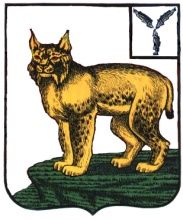 АДМИНИСТРАЦИЯТУРКОВСКОГО МУНИЦИПАЛЬНОГО РАЙОНАСАРАТОВСКОЙ ОБЛАСТИПОСТАНОВЛЕНИЕОт 26.11.2021 г.    № 932О внесении изменений и дополнений в муниципальнуюпрограмму «Развитие системы образования на территорииТурковского муниципального района» на 2021-2023 годыВ соответствии с Уставом района, администрация Турковского муниципального района ПОСТАНОВЛЯЕТ:1. Внести в муниципальную программу «Развитие системы образования на территории Турковского муниципального района» на 2021-2023 годы, утвержденную постановлением администрации Турковского муниципального района от 29 января 2021 года № 81, изменения и дополнения согласно приложению.2. Опубликовать настоящее постановление в официальном информационном бюллетене «Вестник Турковского муниципального района» и разместить на официальном сайте администрации Турковского муниципального района в информационно-телекоммуникационной сети «Интернет».3. Контроль за исполнением настоящего постановления возложить на заместителя главы администрации муниципального района – начальника управления образования администрации муниципального района Исайкина С.П.Глава Турковскогомуниципального района 						      А.В. НикитинПриложение к постановлению администрации муниципального района от 26.11.2021г. № 932Изменения и дополнения, вносимые в муниципальную программу «Развитие системы образования на территории Турковского муниципального района» на 2021-2023 годы, утвержденную постановлением администрации Турковского муниципального района от 29 января 2020 года № 811. В Паспорте муниципальной программы позицию «Объемы финансового обеспечения» изложить в следующей редакции: 2. Раздел 5 «Объем и источники финансового обеспечения Программы» изложить в следующей редакции:«5. Объем и источники финансового обеспечения ПрограммыФинансовое обеспечение Программы будет осуществляться за счет средств федерального, областного, муниципального бюджетов и внебюджетных источников. Общий объем финансового обеспечения, муниципальной программы на 2021 - 2023 годы, составляет 573384,01 тыс. рублей, в том числе:2021 год–205616,19 тыс. рублей;2022 год –192284,82 тыс. рублей;2023 год –175483,00 тыс. рублей,из них:местный бюджет – 121330,88 тыс. рублей, в том числе:2021 год– 50112,58 тыс. рублей;2022 год –35609,15 тыс. рублей;2023 год –35609,15 тыс. рублей;областной бюджет (прогнозно) – 385554,29 тыс. рублей, в том числе:2021 год–169253,20 тыс. рублей;2022 год –122666,63 тыс. рублей;2023 год – 123634,45 тыс. рублей;Федеральный бюджет (прогнозно) – 57408,84 тыс. рублей, в том числе:2021 год– 13220,40 тыс. рублей;2022 год – 30979,04 тыс. рублей;2023 год   - 13209,40тыс. рублей;внебюджетные источники (прогнозно) -9090,00 тыс. рублей, в том числе:2021 год–3030,00 тыс. рублей;2022 год –3030,00 тыс. рублей;2023 год –3030,00 тыс. рублей. В процессе реализации Программы отдельные мероприятия могут уточняться, а объемы финансового обеспечения мероприятий корректироваться с учетом утвержденных лимитов бюджетных ассигнований на очередной финансовый год.Сведения об объемах и источниках финансового обеспечения Программы представлены в приложении № 3 к муниципальной программе.»;2. В подпрограмме № 1 муниципальной программы «Развитие системы образования на территории Турковского муниципального района» на 2021-2023 годы:а) в Паспорте подпрограммы позицию «Объемы финансового обеспечения муниципальной подпрограммы, в том числе по годам» изложить в следующей редакции:б) раздел 5 «Объем и источники финансового обеспечения подпрограммы» изложить в следующей редакции:«5. Объем и источники финансового обеспечения подпрограммыФинансовое обеспечение подпрограммы будет осуществляться за счет средств муниципального, областного бюджетов и внебюджетных источников.Общий объем финансовых средств, необходимых для реализации мероприятий подпрограммы в течение 2021 - 2023 годов, составляет  79765,70 тыс. рублей, в том числе по годам:в 2021 году –33396,70 тыс. рублей;в 2022 году – 23184,50 тыс. рублей;в 2023 году –23184,50 тыс. рублей.Из общего объема финансового обеспечения расходы за счет средств местного бюджета на реализацию подпрограммы составят 29532,00 тыс. рублей, в том числе по годам:в 2021 году –14035,40 тыс. рублей;в 2022 году –7748,30 тыс. рублей;в 2023 году –7748,30 тыс. рублей.Из общего объема финансового обеспечения расходы за счет средств областного бюджета (прогнозно) на реализацию подпрограммы составят 47722,70  тыс. рублей, в том числе по годам:в 2021 году –18524,30 тыс. рублей;в 2022 году –14599,20 тыс. рублей;в 2023 году –14599,20 тыс. рублей.Из общего объема финансового обеспечения расходы за счет внебюджетных источников (прогнозно) на реализацию подпрограммы составят 2511,00 тыс. рублей, в том числе по годам:в 2021 году–837,00 тыс. рублей;в 2022 году –837,00 тыс. рублей;в 2023 году –837,00 тыс. рублей.В процессе реализации подпрограммы отдельные мероприятия могут уточняться, а объемы финансового обеспечения мероприятий корректироваться с учетом утвержденных лимитов бюджетных ассигнований на очередной финансовый год.Сведения об объемах и источниках финансового обеспечения подпрограммы представлены в приложении № 3 к муниципальной программе»;3. В подпрограмме № 2 муниципальной программы «Развитие системы образования на территории Турковского муниципального района» на 2021-2023 годы:а) в Паспорте подпрограммы позицию «Объемы финансового обеспечения муниципальной подпрограммы, в том числе по годам» изложить в новой редакции:б) раздел 5 «Объем и источники финансового обеспечения подпрограммы» изложить в следующей редакции:«5. Объем и источники финансового обеспечения подпрограммыФинансовое обеспечение подпрограммы будет осуществляться за счет средств местного, областного, федерального бюджетов и внебюджетных источников. Общий объем финансовых средств, необходимых для реализации мероприятий подпрограммы в течение 2021 - 2023 годов, составляет  471681,83 тыс. рублей, в том числе по годам:в 2021 году–163502,61 тыс. рублей;в 2022 году – 162490,52 тыс. рублей;в 2023 году –145688,70 тыс. рублей.Из общего объема финансового обеспечения расходы за счет средств местного бюджета на реализацию подпрограммы составят 76056,44 тыс. рублей, в том числе по годам:в 2021 году–30001,84 тыс. рублей;в 2022 году –23027,30 тыс. рублей;в 2023 году –23027,30 тыс. рублей.Из общего объема финансового обеспечения расходы за счет средств областного бюджета (прогнозно) на реализацию подпрограммы составят 331637,55 тыс. рублей, в том числе по годам:в 2021 году– 118087,37 тыс. рублей;в 2022 году –106291,18 тыс. рублей;в 2023 году –107259,00 тыс. рублей.Из общего объема финансового обеспечения расходы за счет средств федерального бюджета (прогнозно) на реализацию подпрограммы составят 57408,84 тыс. рублей, в том числе по годам:в 2021 году–13220,40 тыс. рублей;в 2022 году – 30979,04 тыс. рублей;в 2023 году –13209,40 тыс. рублей.Из общего объема финансового обеспечения расходы за счет внебюджетных источников (прогнозно) на реализацию подпрограммы составят 6759,00 тыс. рублей, в том числе по годам:в 2021 году–2193,00 тыс. рублей;в 2022 году –2193,00 тыс. рублей;в 2023 году –2193,00 тыс. рублей.В процессе реализации подпрограммы отдельные мероприятия могут уточняться, а объемы финансового обеспечения мероприятий корректироваться с учетом утвержденных лимитов бюджетных ассигнований на очередной финансовый год.Сведения об объемах и источниках финансового обеспечения подпрограммы представлены в приложении № 3 к муниципальной программе»;4. Приложение № 1 к программе изложить в следующей редакции:«Приложение № 1 к программеПеречень мероприятий программы «Развитие системы образования на территории Турковского муниципального района» на 2021-2023 годы5. Приложение № 3 к муниципальной программе «Сведения об объёмах и источниках финансового обеспечения муниципальной программы «Развитие системы образования на территории Турковского муниципального района» на 2021-2023 годы изложить в следующей редакции:«Приложение № 3 к программеСведения об объемах и источниках финансового обеспечения программы «Развитие системы образования на территории Турковского муниципального района» на 2021-2023 годы«Объемы финансового обеспеченияРасходы (тыс. руб.)Расходы (тыс. руб.)Расходы (тыс. руб.)Расходы (тыс. руб.)«Объемы финансового обеспечениявсего2021 г.2022 г.2023 г.всего:573384,01205616,19192284,82175483,00в том числе: местный бюджет121330,8850112,5835609,1535609,15областной бюджет (прогнозно)385554,29139253,20122666,63123634,45федеральный бюджет (прогнозно)57408,8413220,4030979,0413209,40внебюджетные источники (прогнозно)9090,003030,003030,003030,00»;«Объемы финансового обеспечения муниципальной программы, в том числе по годам:Расходы (тыс. руб.)Расходы (тыс. руб.)Расходы (тыс. руб.)Расходы (тыс. руб.)«Объемы финансового обеспечения муниципальной программы, в том числе по годам:всего2021 год2022 год2023 годвсего:79765,7033396,7023184,5023184,50в том числе: местный бюджет29532,0014035,407748,307748,30областной бюджет (прогнозно)47722,7018524,3014599,2014599,20внебюджетные источники (прогнозно)2511,00837,00837,00837,00»;«Объемы финансового обеспечения муниципальной подпрограммы, в том числе по годам:Расходы (тыс. руб.)Расходы (тыс. руб.)Расходы (тыс. руб.)Расходы (тыс. руб.)«Объемы финансового обеспечения муниципальной подпрограммы, в том числе по годам:всего2021 год2022 год2023 годвсего:471681,83163502,61162490,52145688,70в том числе: местный бюджет76056,4430001,8423027,3023027,30областной бюджет (прогнозно)331637,55118087,37106291,18107259,00федеральный бюджет (прогнозно)57408,8413220,4030979,0413209,40внебюджетные источники (прогнозно)6579,002193,002193,002193,00»;№ п/пНаименование мероприятийИсполнитель муниципальной программыСрокСрок№ п/пНаименование мероприятийИсполнитель муниципальной программыначала реализации (год)окончания реализации (год)Подпрограмма № 1 «Развитие системы дошкольного образования»Подпрограмма № 1 «Развитие системы дошкольного образования»Подпрограмма № 1 «Развитие системы дошкольного образования»Подпрограмма № 1 «Развитие системы дошкольного образования»Подпрограмма № 1 «Развитие системы дошкольного образования»1.Основное мероприятие: Обеспечение предоставления качественного дошкольного образования детямУправление образованияадминистрации Турковского муниципального района202120231.1.Мероприятие 1:Предоставление муниципальных услуг в дошкольных образовательных организациях Управление образованияадминистрации Турковского муниципального района202120231.2.Мероприятие 2: Обеспечение образовательной деятельности в муниципальных дошкольных образовательных организацияхУправление образованияадминистрации Турковского муниципального района202120231.3.Мероприятие 3: Организация питания в образовательных организациях дошкольного образования Управление образования администрации Турковского муниципального района202120231.4.Мероприятие 4:Расходы на присмотр и уход за детьми дошкольного возраста в муниципальных образовательных организациях, реализующих основную общеобразовательную программу дошкольного образованияУправление образованияадминистрации Турковского муниципального района202120232.Основное мероприятие:Возмещение затрат медицинским работникам, перешедшим на пенсию и проживающих в сельской местности, по жилищно-коммунальным услугам Управление образованияадминистрации Турковского муниципального района202120233.Основное мероприятие:Компенсация родительской платы за присмотр и уход за детьми в образовательных организациях, реализующих основную общеобразовательную программу дошкольного образованияУправление образованияадминистрации Турковского муниципального района202120234.Основное мероприятие «Проведение текущего ремонта муниципальных дошкольных учреждений»Управление образованияадминистрации Турковского муниципального района202120235.Основное мероприятие: «Укрепление материально-технической базы» Управление образованияадминистрации Турковского муниципального района20212023Подпрограмма № 2 «Развитие системы общего и дополнительного образования»Подпрограмма № 2 «Развитие системы общего и дополнительного образования»Подпрограмма № 2 «Развитие системы общего и дополнительного образования»Подпрограмма № 2 «Развитие системы общего и дополнительного образования»Подпрограмма № 2 «Развитие системы общего и дополнительного образования»1.Основное мероприятие: Обеспечение предоставления качественного общего образования детям Управление образованияадминистрации Турковского муниципального района202120231.1.Мероприятие 1: Предоставление муниципальных услуг в учреждениях общего образования Управление образованияадминистрации Турковского муниципального района202120231.2.Мероприятие 2:Обеспечение образовательной деятельности в муниципальных общеобразовательных организацияхУправление образованияадминистрации Турковского муниципального района202120231.3.Мероприятие 3: Проведение мероприятий по повышению квалификации, участию в обучении, семинарах, конкурсах различного уровняУправление образования администрации Турковского муниципального района, МОУ «СОШ имени С.М.Иванова» р.п. Турки (по согласованию),МУ «Турковский методический центр» (по согласованию)202120231.4.Мероприятие 4: Организация питания в учреждениях общего образованияУправление образованияадминистрации Турковского муниципального района202120231.5.Мероприятие 5:«Предоставление питания отдельным категориям обучающихся в муниципальных общеобразовательных организациях, реализующих общеобразовательные программы начального общего, основного общего и среднего общего образования» Управление образованияадминистрации Турковского муниципального района202120231.6.Мероприятие 6:«Приобретение новогодних подарков для поощрения обучающихся общеобразовательных учреждений района, имеющих по итогам первой и второй четвертей или первого полугодия отличные оценки» Управление образованияадминистрации Турковского муниципального района202120232.Основное мероприятие:Организация летнего отдыха и оздоровления учащихсяУправление образованияадминистрации Турковского муниципального района202120233.Основное мероприятие: «Организация бесплатного горячего питания обучающихся, получающих начальное общее образование в муниципальных образовательных учреждениях»Управление образованияадминистрации Турковского муниципального района202120234.Основное мероприятие: «Ежемесячное денежное вознаграждение за классное руководство педагогическим работникам общеобразовательных учреждений» Управление образованияадминистрации Турковского муниципального района202120235.Основное мероприятие: «Обеспечение предоставления качественного дополнительного образования детям» Управление образованияадминистрации Турковского муниципального района202120236.Основное мероприятие: «Повышение заработной платы педагогическим работникам»Управление образованияадминистрации Турковского муниципального района202120237.Создание в общеобразовательных организациях, расположенных в сельской местности, условий для занятий физической культурой и спортом»Управление образованияадминистрации Турковского муниципального района202120237.1.Мероприятие 2:Ремонт спортзала  в МОУ СОШ с. Перевесино-Михайловка Управление образования администрации Турковского муниципального района202120237.2.Мероприятие 3:Ремонт спортзала в МОУ ООШ с. Трубетчино Управление образования администрации Турковского муниципального района202120238Основное мероприятие «Обновление материально-технической базы для формирования у обучающихся современных технологических и гуманитарных навыков» Управление образования администрации Турковского муниципального района202120239.Основное мероприятие: «Обеспечение условий для создания центров образования цифрового и гуманитарного профилей» Управление образования администрации Турковского муниципального района2021202310.Основное мероприятие: «Выравнивание возможностей местных бюджетов по обеспечению образовательной деятельности общеобразовательных учреждений» Управление образования администрации Турковского муниципального района 2021202311Основное мероприятие «Обеспечение условий для функционирования центров образования естественно-научной и технологической направленностей в общеобразовательных учреждениях» Управление образования администрации Турковского муниципального района 2021202312Основное мероприятие: «Внедрение целевой модели цифровой образовательной среды в общеобразовательных учреждениях»Управление образования администрации Турковского муниципального района 2021202313.Основное мероприятие «Обеспечение условий для функционирования центров образования естественно-научной и  технологической направленностей в общеобразовательных организациях» Управление образования администрации Турковского муниципального района 2021202314.Основное мероприятие «Проведение текущего ремонта общеобразовательных учреждений» Управление образования администрации Турковского муниципального района 2021202315.Основное мероприятие: «Укрепление материально-технической базы образовательных организаций Управление образования администрации Турковского муниципального района 2021202316.Основное мероприятие: «Благоустройство территории образовательных организаций» Управление образования администрации Турковского муниципального района 20212023»;№ п/пНаименованиеОтветственный исполнитель, соисполнитель программы Источники финансирования Объемы финансирования - всего, тыс. рублейв том числе по годам реализациив том числе по годам реализациив том числе по годам реализации№ п/пНаименованиеОтветственный исполнитель, соисполнитель программы Источники финансирования Объемы финансирования - всего, тыс. рублей2021 г.2022 г.2023 г.1234567Муниципальная программа «Развитие системы образования на территории Турковского муниципального района» на 2021-2023 годывсего573384,01205616,19192284,82175483,00Муниципальная программа «Развитие системы образования на территории Турковского муниципального района» на 2021-2023 годыместный бюджет121330,8850112,5835609,1535609,15Муниципальная программа «Развитие системы образования на территории Турковского муниципального района» на 2021-2023 годыобластной бюджет (прогнозно)385554,29139253,20122666,63123634,45Муниципальная программа «Развитие системы образования на территории Турковского муниципального района» на 2021-2023 годыфедеральный бюджет (прогнозно) 57408,8413220,4030979,0413209,40Муниципальная программа «Развитие системы образования на территории Турковского муниципального района» на 2021-2023 годывнебюджетные источники (прогнозно)9090,003030,003030,003030,00Подпрограмма № 1:«Развитие системы дошкольного образования»Управление образования администрации Турковского муниципального района всего797765,7033396,7023184,5023184,50Подпрограмма № 1:«Развитие системы дошкольного образования»Управление образования администрации Турковского муниципального района местный бюджет29532,0014035,407748,307748,30Подпрограмма № 1:«Развитие системы дошкольного образования»Управление образования администрации Турковского муниципального района областной бюджет (прогнозно)47722,7018524,3014599,2014599,20Подпрограмма № 1:«Развитие системы дошкольного образования»Управление образования администрации Турковского муниципального района внебюджетные источники (прогнозно)2511,00837,00837,00837,001.Основное мероприятие: Обеспечение предоставления качественного дошкольного образования детям Управление образования администрации Турковского муниципального районаВсего 75066,4830059,8822503,3022503,301.Основное мероприятие: Обеспечение предоставления качественного дошкольного образования детям Управление образования администрации Турковского муниципального районаместный бюджет27054,4811617,887718,307718,301.Основное мероприятие: Обеспечение предоставления качественного дошкольного образования детям Управление образования администрации Турковского муниципального районаобластной бюджет (прогнозно)45501,0017605,0013948,0013948,001.Основное мероприятие: Обеспечение предоставления качественного дошкольного образования детям Управление образования администрации Турковского муниципального районавнебюджетные источники (прогнозно)2511,00837,00837,00837,001.1Мероприятие 1:Обеспечение образовательной деятельности в муниципальных дошкольных образовательных учреждениях Управление образования администрации Турковского муниципального районаВсего 40800,8013699,6013550,6013550,601.1Мероприятие 1:Обеспечение образовательной деятельности в муниципальных дошкольных образовательных учреждениях Управление образования администрации Турковского муниципального районаместный бюджет0,000,000,000,001.1Мероприятие 1:Обеспечение образовательной деятельности в муниципальных дошкольных образовательных учреждениях Управление образования администрации Турковского муниципального районаобластной бюджет (прогнозно)44308,8017207,6013550,6013550,601.1Мероприятие 1:Обеспечение образовательной деятельности в муниципальных дошкольных образовательных учреждениях Управление образования администрации Турковского муниципального районавнебюджетные источники (прогнозно)0.000,000,000,001.2.Мероприятие 2:Предоставление муниципальных услуг в дошкольных образовательных учрежденияхУправление образования администрации Турковского муниципального районаВсего 26452,9811417,387517,807517,801.2.Мероприятие 2:Предоставление муниципальных услуг в дошкольных образовательных учрежденияхУправление образования администрации Турковского муниципального районаместный бюджет26452,9811417,387517,807517,801.2.Мероприятие 2:Предоставление муниципальных услуг в дошкольных образовательных учрежденияхУправление образования администрации Турковского муниципального районаобластной бюджет (прогнозно)0,000,000,000,001.2.Мероприятие 2:Предоставление муниципальных услуг в дошкольных образовательных учрежденияхУправление образования администрации Турковского муниципального районавнебюджетные источники (прогнозно)0,000,000,000,001.3.Мероприятие 3: Организация питания в образовательных учреждениях дошкольного образования Управление образования администрации Турковского муниципального районаВсего 3112,501037,501037,501037,501.3.Мероприятие 3: Организация питания в образовательных учреждениях дошкольного образования Управление образования администрации Турковского муниципального районаместный бюджет601,50200,50200,50200,501.3.Мероприятие 3: Организация питания в образовательных учреждениях дошкольного образования Управление образования администрации Турковского муниципального районаобластной бюджет (прогнозно)0,000,000,000,00 1.3.Мероприятие 3: Организация питания в образовательных учреждениях дошкольного образования Управление образования администрации Турковского муниципального районавнебюджетные источники (прогнозно)2511,00837,00837,00837,001.4Мероприятие 4:Расходы на присмотр и уход за детьми дошкольного возраста в муниципальных образовательных учреждениях, реализующих основную общеобразовательную программу дошкольного образования Управление образования администрации Турковского муниципального районаВсего 1192,20397,40397,40397,401.4Мероприятие 4:Расходы на присмотр и уход за детьми дошкольного возраста в муниципальных образовательных учреждениях, реализующих основную общеобразовательную программу дошкольного образования Управление образования администрации Турковского муниципального районаместный бюджет0,000,000,000,001.4Мероприятие 4:Расходы на присмотр и уход за детьми дошкольного возраста в муниципальных образовательных учреждениях, реализующих основную общеобразовательную программу дошкольного образования Управление образования администрации Турковского муниципального районаобластной бюджет (прогнозно)1192,20397,40397,40397,401.4Мероприятие 4:Расходы на присмотр и уход за детьми дошкольного возраста в муниципальных образовательных учреждениях, реализующих основную общеобразовательную программу дошкольного образования Управление образования администрации Турковского муниципального районавнебюджетные источники (прогнозно)0,000,000,000,002.Основное мероприятие:Возмещение затрат медицинским работникам, перешедшим на пенсию и проживающих в сельской местности, по жилищно-коммунальным услугам Муниципальное учреждение «Централизованная бухгалтерия учреждений образования» Турковского муниципального района (по согласованию)Всего 90,0030,0030,0030,002.Основное мероприятие:Возмещение затрат медицинским работникам, перешедшим на пенсию и проживающих в сельской местности, по жилищно-коммунальным услугам Муниципальное учреждение «Централизованная бухгалтерия учреждений образования» Турковского муниципального района (по согласованию)местный бюджет30,0030,0030,0030,002.Основное мероприятие:Возмещение затрат медицинским работникам, перешедшим на пенсию и проживающих в сельской местности, по жилищно-коммунальным услугам Муниципальное учреждение «Централизованная бухгалтерия учреждений образования» Турковского муниципального района (по согласованию)областной бюджет (прогнозно)0,000,000,000,002.Основное мероприятие:Возмещение затрат медицинским работникам, перешедшим на пенсию и проживающих в сельской местности, по жилищно-коммунальным услугам Муниципальное учреждение «Централизованная бухгалтерия учреждений образования» Турковского муниципального района (по согласованию)внебюджетные источники (прогнозно)0,000,000,000,003.Основное мероприятие:Компенсация родительской платы за присмотр и уход за детьми в образовательных учреждениях, реализующих основную общеобразовательную программу дошкольного образованияУправление образования администрации Турковского муниципального района Всего 1974,70672,30651,20651,203.Основное мероприятие:Компенсация родительской платы за присмотр и уход за детьми в образовательных учреждениях, реализующих основную общеобразовательную программу дошкольного образованияУправление образования администрации Турковского муниципального района местный бюджет0,000,000,000,003.Основное мероприятие:Компенсация родительской платы за присмотр и уход за детьми в образовательных учреждениях, реализующих основную общеобразовательную программу дошкольного образованияУправление образования администрации Турковского муниципального района областной бюджет (прогнозно)1974,70672,30651,20651,203.Основное мероприятие:Компенсация родительской платы за присмотр и уход за детьми в образовательных учреждениях, реализующих основную общеобразовательную программу дошкольного образованияУправление образования администрации Турковского муниципального района внебюджетные источники (прогнозно)0,000,000,000,004Основное мероприятие      «Проведение текущего ремонта муниципальных дошкольных учреждений» Управление образования администрации Турковского муниципального района    Всего 2160,512160,510,000,004Основное мероприятие      «Проведение текущего ремонта муниципальных дошкольных учреждений» Управление образования администрации Турковского муниципального района    местный бюджет2160,512160,510,000,004Основное мероприятие      «Проведение текущего ремонта муниципальных дошкольных учреждений» Управление образования администрации Турковского муниципального района    областной бюджет (прогнозно)0,000,000,000,004Основное мероприятие      «Проведение текущего ремонта муниципальных дошкольных учреждений» Управление образования администрации Турковского муниципального района    внебюджетные источники (прогнозно)0,000,000,000,005Основное мероприятие «Укрепление материально-технической базы» Управление образования администрации Турковского муниципального района    Всего 474,00474,000,000,005Основное мероприятие «Укрепление материально-технической базы» Управление образования администрации Турковского муниципального района    местный бюджет227,00227,000,000,005Основное мероприятие «Укрепление материально-технической базы» Управление образования администрации Турковского муниципального района    областной бюджет (прогнозно)247,00247,000,000,005Основное мероприятие «Укрепление материально-технической базы» Управление образования администрации Турковского муниципального района    внебюджетные источники (прогнозно)0,000,000,000,00Подпрограмма № 2:«Развитие системы общего и дополнительного образования»Управление образования администрации Турковского муниципального районаВсего471681,83163502,61162490,52145688,70Подпрограмма № 2:«Развитие системы общего и дополнительного образования»Управление образования администрации Турковского муниципального районаместный бюджет76056,4430001,8423027,3023027,30Подпрограмма № 2:«Развитие системы общего и дополнительного образования»Управление образования администрации Турковского муниципального районаобластной бюджет (прогнозно)331637,55118087,37106291,18107259,00Подпрограмма № 2:«Развитие системы общего и дополнительного образования»Управление образования администрации Турковского муниципального районаФедеральный бюджет (прогнозно)57408,8413220,4030979,0413209,40Подпрограмма № 2:«Развитие системы общего и дополнительного образования»Управление образования администрации Турковского муниципального районавнебюджетные источники (прогнозно)6579,002193,002193,002193,001.Основное мероприятие: Обеспечение предоставления качественного общего образования детям Управление образования администрации Турковского муниципального района Всего 378308,58134310,78121998,90121998,901.Основное мероприятие: Обеспечение предоставления качественного общего образования детям Управление образования администрации Турковского муниципального района местный бюджет71956,2826495,2822730,5022730,501.Основное мероприятие: Обеспечение предоставления качественного общего образования детям Управление образования администрации Турковского муниципального района областной бюджет (прогнозно)304159,30105622,5099268,4099268,401.Основное мероприятие: Обеспечение предоставления качественного общего образования детям Управление образования администрации Турковского муниципального района внебюджетные источники (прогнозно)2193,002193,000,000,001.1Мероприятие 1: Предоставление муниципальных услуг в учреждениях общего образования Управление образования администрации Турковского муниципального районавсего70954,7826184,7822385,0022385,001.1Мероприятие 1: Предоставление муниципальных услуг в учреждениях общего образования Управление образования администрации Турковского муниципального районаместный бюджет70954,7826184,7822385,0022385,001.1Мероприятие 1: Предоставление муниципальных услуг в учреждениях общего образования Управление образования администрации Турковского муниципального районаобластной бюджет (прогнозно)0,000,000,000,001.1Мероприятие 1: Предоставление муниципальных услуг в учреждениях общего образования Управление образования администрации Турковского муниципального районавнебюджетные источники (прогнозно)0,000,000,000,001.2.Мероприятие 2:Обеспечение образовательной деятельности в муниципальных общеобразовательных учрежденияхУправление образования администрации Турковского муниципального районавсего299269,90103992,7097638,6097638,601.2.Мероприятие 2:Обеспечение образовательной деятельности в муниципальных общеобразовательных учрежденияхУправление образования администрации Турковского муниципального районаместный бюджет0,000,000,000,001.2.Мероприятие 2:Обеспечение образовательной деятельности в муниципальных общеобразовательных учрежденияхУправление образования администрации Турковского муниципального районаобластной бюджет (прогнозно)299269,90103992,7097638,6097638,601.2.Мероприятие 2:Обеспечение образовательной деятельности в муниципальных общеобразовательных учрежденияхУправление образования администрации Турковского муниципального районавнебюджетные источники (прогнозно)0,000,000,000,001.3.Мероприятие 3: Проведение мероприятий по повышению квалификации, участию в обучении, семинарах, конкурсах различного уровняУправление образования администрации Турковского муниципального районаВсего 273,0091,0091,0091,001.3.Мероприятие 3: Проведение мероприятий по повышению квалификации, участию в обучении, семинарах, конкурсах различного уровняУправление образования администрации Турковского муниципального районаместный бюджет120,0040,0040,0040,001.3.Мероприятие 3: Проведение мероприятий по повышению квалификации, участию в обучении, семинарах, конкурсах различного уровняМОУ СОШ имени С.М. Иванова р.п. Турки (по согласованию)местный бюджет20,0000,0010,0010,001.3.Мероприятие 3: Проведение мероприятий по повышению квалификации, участию в обучении, семинарах, конкурсах различного уровняМУ «Турковский методический центр» (по согласованию)местный бюджет 133,0051,0041,0041,001.4.Мероприятие 4: Организация питания в учреждениях общего образованияУправление образования администрации Турковского муниципального районаВсего 7237,502412,502412,502412,501.4.Мероприятие 4: Организация питания в учреждениях общего образованияУправление образования администрации Турковского муниципального районаместный бюджет658,50219,50219,50219,501.4.Мероприятие 4: Организация питания в учреждениях общего образованияУправление образования администрации Турковского муниципального районаобластной бюджет (прогнозно)0,000,000,000,001.4.Мероприятие 4: Организация питания в учреждениях общего образованияУправление образования администрации Турковского муниципального районавнебюджетные источники (прогнозно)6579,002193,002193,002193,001.5.Мероприятие 5:Предоставление питания отдельным категориям обучающихся в муниципальных общеобразовательных учреждениях, реализующих общеобразовательные программы начального общего, основного общего и среднего общего образования Управление образования администрации Турковского муниципального районаВсего 4889,401629,801629,801629,801.5.Мероприятие 5:Предоставление питания отдельным категориям обучающихся в муниципальных общеобразовательных учреждениях, реализующих общеобразовательные программы начального общего, основного общего и среднего общего образования Управление образования администрации Турковского муниципального районаместный бюджет1703,001703,000,000,001.5.Мероприятие 5:Предоставление питания отдельным категориям обучающихся в муниципальных общеобразовательных учреждениях, реализующих общеобразовательные программы начального общего, основного общего и среднего общего образования Управление образования администрации Турковского муниципального районаобластной бюджет (прогнозно)4889,401629,801629,801629,801.5.Мероприятие 5:Предоставление питания отдельным категориям обучающихся в муниципальных общеобразовательных учреждениях, реализующих общеобразовательные программы начального общего, основного общего и среднего общего образования Управление образования администрации Турковского муниципального районавнебюджетные источники (прогнозно)0,000,000,000,001.6.Мероприятие 6:Приобретение новогодних подарков для поощрения обучающихся общеобразовательных учреждений района, имеющих по итогам первой и второй четвертей или первого полугодия отличные оценки Управление образования администрации Турковского муниципального районаВсего 105,00 35,0035,0035,001.6.Мероприятие 6:Приобретение новогодних подарков для поощрения обучающихся общеобразовательных учреждений района, имеющих по итогам первой и второй четвертей или первого полугодия отличные оценки Управление образования администрации Турковского муниципального районаместный бюджет105,0035,000,000,001.6.Мероприятие 6:Приобретение новогодних подарков для поощрения обучающихся общеобразовательных учреждений района, имеющих по итогам первой и второй четвертей или первого полугодия отличные оценки Управление образования администрации Турковского муниципального районаобластной бюджет (прогнозно)0,000,000,000,001.6.Мероприятие 6:Приобретение новогодних подарков для поощрения обучающихся общеобразовательных учреждений района, имеющих по итогам первой и второй четвертей или первого полугодия отличные оценки Управление образования администрации Турковского муниципального районавнебюджетные источники (прогнозно)0,000,000,000,002.Основное мероприятие:Организация летнего отдыха и оздоровления учащихсяУправление образования администрации Турковского муниципального районаВсего 785,40261,80261,80261,802.Основное мероприятие:Организация летнего отдыха и оздоровления учащихсяУправление образования администрации Турковского муниципального районаместный бюджет785,40261,80261,80261,802.Основное мероприятие:Организация летнего отдыха и оздоровления учащихсяУправление образования администрации Турковского муниципального районаобластной бюджет (прогнозно)0,000,000,000,002.Основное мероприятие:Организация летнего отдыха и оздоровления учащихсяУправление образования администрации Турковского муниципального районавнебюджетные источники (прогнозно)0,000,000,000,003.Основное мероприятие:«Организация бесплатного горячего питания обучающихся, получающих начальное общее образование в муниципальных образовательных учреждениях» Управление образования администрации Турковского муниципального районаВсего 10760,903475,703820,503464,703.Основное мероприятие:«Организация бесплатного горячего питания обучающихся, получающих начальное общее образование в муниципальных образовательных учреждениях» Управление образования администрации Турковского муниципального районаместный бюджет0,000,000,000,003.Основное мероприятие:«Организация бесплатного горячего питания обучающихся, получающих начальное общее образование в муниципальных образовательных учреждениях» Управление образования администрации Турковского муниципального районаобластной бюджет (прогнозно)0,000,000,000,003.Основное мероприятие:«Организация бесплатного горячего питания обучающихся, получающих начальное общее образование в муниципальных образовательных учреждениях» Управление образования администрации Турковского муниципального районафедеральный бюджет (прогнозно)10760,903475,703820,503464,703.Основное мероприятие:«Организация бесплатного горячего питания обучающихся, получающих начальное общее образование в муниципальных образовательных учреждениях» Управление образования администрации Турковского муниципального районавнебюджетные источники (прогнозно)0,000,000,000,004.Основное мероприятие:«Ежемесячное денежное вознаграждение за классное руководство педагогическим работникам общеобразовательных учреждений»Управление образования администрации Турковского муниципального районаВсего 29234,109744,709744,709744,704.Основное мероприятие:«Ежемесячное денежное вознаграждение за классное руководство педагогическим работникам общеобразовательных учреждений»Управление образования администрации Турковского муниципального районаместный бюджет0,000,000,000,004.Основное мероприятие:«Ежемесячное денежное вознаграждение за классное руководство педагогическим работникам общеобразовательных учреждений»Управление образования администрации Турковского муниципального районаобластной бюджет (прогнозно)0,000,000,000,004.Основное мероприятие:«Ежемесячное денежное вознаграждение за классное руководство педагогическим работникам общеобразовательных учреждений»Управление образования администрации Турковского муниципального районафедеральный бюджет (прогнозно)29234,109744,709744,709744,704.Основное мероприятие:«Ежемесячное денежное вознаграждение за классное руководство педагогическим работникам общеобразовательных учреждений»Управление образования администрации Турковского муниципального районавнебюджетные источники (прогнозно)0,000,000,000,005.Основное мероприятие «Обеспечение предоставления качественного дополнительного образования детям» Управление образования администрации Турковского муниципального районаВсего 15577,646020,414778,614778,615.Основное мероприятие «Обеспечение предоставления качественного дополнительного образования детям» Управление образования администрации Турковского муниципального районаместный бюджет15577,646020,414778,614778,615.Основное мероприятие «Обеспечение предоставления качественного дополнительного образования детям» Управление образования администрации Турковского муниципального районаобластной бюджет (прогнозно)0,000,000,000,005.Основное мероприятие «Обеспечение предоставления качественного дополнительного образования детям» Управление образования администрации Турковского муниципального районавнебюджетные источники (прогнозно)0,000,000,000,006.Основное мероприятие «Повышение заработной платы педагогическим работникам»Управление образования администрации Турковского муниципального района Всего 6358,852696,471831,191831,196.Основное мероприятие «Повышение заработной платы педагогическим работникам»Управление образования администрации Турковского муниципального района местный бюджет164,8154,9454,9454,946.Основное мероприятие «Повышение заработной платы педагогическим работникам»Управление образования администрации Турковского муниципального района областной бюджет (прогнозно)6194,042641,531776,261776,266.Основное мероприятие «Повышение заработной платы педагогическим работникам»Управление образования администрации Турковского муниципального района внебюджетные источники (прогнозно)0,000,000,000,007.Основное мероприятие: «Создание в общеобразовательных учреждениях, расположенных в сельской местности, условий для занятия физической культурой и спортом» Управление образования администрации Турковского муниципального района Всего 2510,641187,4408600,001323,2004007.Основное мероприятие: «Создание в общеобразовательных учреждениях, расположенных в сельской местности, условий для занятия физической культурой и спортом» Управление образования администрации Турковского муниципального района местный бюджет0,000,000,000,007.Основное мероприятие: «Создание в общеобразовательных учреждениях, расположенных в сельской местности, условий для занятия физической культурой и спортом» Управление образования администрации Турковского муниципального района областной бюджет (прогнозно)2510,641187,4408600,001323,2004007.Основное мероприятие: «Создание в общеобразовательных учреждениях, расположенных в сельской местности, условий для занятия физической культурой и спортом» Управление образования администрации Турковского муниципального района Федеральный бюджет (прогнозно) 0,000,000,000,007.Основное мероприятие: «Создание в общеобразовательных учреждениях, расположенных в сельской местности, условий для занятия физической культурой и спортом» Управление образования администрации Турковского муниципального района внебюджетные источники (прогнозно)0,000,000,000,007.1.Мероприятие 1:«Ремонт спортзала в МОУ СОШ с. Перевесино-Михайловка» Управление образования администрации Турковского муниципального районаВсего 1187,4408601187,440860 0,000,007.1.Мероприятие 1:«Ремонт спортзала в МОУ СОШ с. Перевесино-Михайловка» Управление образования администрации Турковского муниципального районаместный бюджет0,000,000,000,007.1.Мероприятие 1:«Ремонт спортзала в МОУ СОШ с. Перевесино-Михайловка» Управление образования администрации Турковского муниципального районаобластной бюджет (прогнозно)0,000,000,000,007.1.Мероприятие 1:«Ремонт спортзала в МОУ СОШ с. Перевесино-Михайловка» Управление образования администрации Турковского муниципального районаФедеральный бюджет (прогнозно)1187,4408601187,4408600,000,007.1.Мероприятие 1:«Ремонт спортзала в МОУ СОШ с. Перевесино-Михайловка» Управление образования администрации Турковского муниципального районавнебюджетные источники (прогнозно)0,000,000,000,007.2Мероприятие 2: «Ремонт спортзала в МОУ ООШ с. Трубетчино» Управление образования администрации Турковского муниципального районаВсего 1323,2004000,000,001323,2004007.2Мероприятие 2: «Ремонт спортзала в МОУ ООШ с. Трубетчино» Управление образования администрации Турковского муниципального районаместный бюджет0,000,000,000,007.2Мероприятие 2: «Ремонт спортзала в МОУ ООШ с. Трубетчино» Управление образования администрации Турковского муниципального районаобластной бюджет (прогнозно)1323,2004000,000,001323,2004007.2Мероприятие 2: «Ремонт спортзала в МОУ ООШ с. Трубетчино» Управление образования администрации Турковского муниципального районафедеральный бюджет (прогнозно) 0,000,001349,900,007.2Мероприятие 2: «Ремонт спортзала в МОУ ООШ с. Трубетчино» Управление образования администрации Турковского муниципального районавнебюджетные источники (прогнозно)0,000,000,000,008.Основное мероприятие «Обновление материально-технической базы для формирования у обучающихся современных технологических и гуманитарных навыков» Управление образования администрации Турковского муниципального районаВсего 1568,731568,730,000,008.Основное мероприятие «Обновление материально-технической базы для формирования у обучающихся современных технологических и гуманитарных навыков» Управление образования администрации Турковского муниципального районаместный бюджет0,000,000,000,008.Основное мероприятие «Обновление материально-технической базы для формирования у обучающихся современных технологических и гуманитарных навыков» Управление образования администрации Турковского муниципального районаобластной бюджет (прогнозно)1568,731568,730,000,008.Основное мероприятие «Обновление материально-технической базы для формирования у обучающихся современных технологических и гуманитарных навыков» Управление образования администрации Турковского муниципального районавнебюджетные источники (прогнозно)0,000,000,000,009.Основное мероприятие «Обеспечение условий для создания центров образования цифрового и гуманитарного профилей» Управление образования администрации Турковского муниципального районаВсего 3380,903380,900,000,009.Основное мероприятие «Обеспечение условий для создания центров образования цифрового и гуманитарного профилей» Управление образования администрации Турковского муниципального районаместный бюджет0,000,000,000,09.Основное мероприятие «Обеспечение условий для создания центров образования цифрового и гуманитарного профилей» Управление образования администрации Турковского муниципального районаобластной бюджет (прогнозно)3380,903380,900,000,009.Основное мероприятие «Обеспечение условий для создания центров образования цифрового и гуманитарного профилей» Управление образования администрации Турковского муниципального районавнебюджетные источники (прогнозно)0,000,000,000,010.Основное мероприятие:«Выравнивание возможностей местных бюджетов по обеспечению образовательной деятельности общеобразовательных учреждений»Управление образования администрации Турковского муниципального районаВсего 13286,674519,274383,704383,7010.Основное мероприятие:«Выравнивание возможностей местных бюджетов по обеспечению образовательной деятельности общеобразовательных учреждений»Управление образования администрации Турковского муниципального районаместный бюджет135,57135,570,000,0010.Основное мероприятие:«Выравнивание возможностей местных бюджетов по обеспечению образовательной деятельности общеобразовательных учреждений»Управление образования администрации Турковского муниципального районаобластной бюджет (прогнозно)13151,104383,704383,704383,7010.Основное мероприятие:«Выравнивание возможностей местных бюджетов по обеспечению образовательной деятельности общеобразовательных учреждений»Управление образования администрации Турковского муниципального районавнебюджетные источники (прогнозно)0,000,000,000,0011.Основное мероприятие:«Обеспечение условий для функционирования центров образования естественно –научной и технологической направленностей в общеобразовательных учреждениях» Управление образования администрации Турковского муниципального районаВсего 5197,50630,102283,702283,7011.Основное мероприятие:«Обеспечение условий для функционирования центров образования естественно –научной и технологической направленностей в общеобразовательных учреждениях» Управление образования администрации Турковского муниципального районаместный бюджет0,000,000,000,0011.Основное мероприятие:«Обеспечение условий для функционирования центров образования естественно –научной и технологической направленностей в общеобразовательных учреждениях» Управление образования администрации Турковского муниципального районаобластной бюджет (прогнозно)5197,50630,102283,702283,7011.Основное мероприятие:«Обеспечение условий для функционирования центров образования естественно –научной и технологической направленностей в общеобразовательных учреждениях» Управление образования администрации Турковского муниципального районавнебюджетные источники (прогнозно)0,000,000,000,0012.Основное мероприятие: «Внедрение целевой модели цифровой образовательной среды в общеобразовательных учреждениях» Управление образования администрации Турковского муниципального района Всего 17769,220,0017769,220,0012.Основное мероприятие: «Внедрение целевой модели цифровой образовательной среды в общеобразовательных учреждениях» Управление образования администрации Турковского муниципального района местный бюджет0,000,000,000,0012.Основное мероприятие: «Внедрение целевой модели цифровой образовательной среды в общеобразовательных учреждениях» Управление образования администрации Турковского муниципального района областной бюджет (прогнозно)355,380,00355,380,0012.Основное мероприятие: «Внедрение целевой модели цифровой образовательной среды в общеобразовательных учреждениях» Управление образования администрации Турковского муниципального района федеральный бюджет (прогнозно)17413,840,0017413,840,0012.Основное мероприятие: «Внедрение целевой модели цифровой образовательной среды в общеобразовательных учреждениях» Управление образования администрации Турковского муниципального района внебюджетные источники (прогнозно) 0,000,000,000,0013.«Обеспечение условий для функционирования центров образования естественно-научной и  технологической направленностей в общеобразовательных организациях»Управление образования администрации Турковского муниципального районаВсего 630,10630,100,000,0013.«Обеспечение условий для функционирования центров образования естественно-научной и  технологической направленностей в общеобразовательных организациях»Управление образования администрации Турковского муниципального районаместный бюджет630,10630,100,000,0013.«Обеспечение условий для функционирования центров образования естественно-научной и  технологической направленностей в общеобразовательных организациях»Управление образования администрации Турковского муниципального районаобластной бюджет (прогнозно)0,000,000,000,0013.«Обеспечение условий для функционирования центров образования естественно-научной и  технологической направленностей в общеобразовательных организациях»Управление образования администрации Турковского муниципального районавнебюджетные источники (прогнозно)0,000,000,000,0014.Основное мероприятие «Проведение  текущего ремонта  общеобразовательных учреждений» Управление образования администрации Турковского муниципального районаВсего 2444,087222444,087220,000,0014.Основное мероприятие «Проведение  текущего ремонта  общеобразовательных учреждений» Управление образования администрации Турковского муниципального районаместный бюджет2444,087222444,087220,000,0014.Основное мероприятие «Проведение  текущего ремонта  общеобразовательных учреждений» Управление образования администрации Турковского муниципального районаобластной бюджет (прогнозно)0,000,000,000,0014.Основное мероприятие «Проведение  текущего ремонта  общеобразовательных учреждений» Управление образования администрации Турковского муниципального районавнебюджетные источники (прогнозно)0,000,000,000,0015.Основное мероприятие: «Укрепление материально-технической базы образовательных организаций» Управление образования администрации Турковского муниципального районаВсего 2268,002268,000,000,0015.Основное мероприятие: «Укрепление материально-технической базы образовательных организаций» Управление образования администрации Турковского муниципального районаместный бюджет954,00954,000,000,0015.Основное мероприятие: «Укрепление материально-технической базы образовательных организаций» Управление образования администрации Турковского муниципального районаобластной бюджет (прогнозно)1314,001314,000,000,0015.Основное мероприятие: «Укрепление материально-технической базы образовательных организаций» Управление образования администрации Турковского муниципального районавнебюджетные источники (прогнозно)0,000,000,000,00 16.Благоустройство территории образовательных организацийУправление образования администрации Турковского муниципального районаВсего 1200,001200,000,000,0016.Благоустройство территории образовательных организацийУправление образования администрации Турковского муниципального районаместный бюджет0,000,000,000,0016.Благоустройство территории образовательных организацийУправление образования администрации Турковского муниципального районаобластной бюджет (прогнозно)1200,001200,000,000,0016.Благоустройство территории образовательных организацийУправление образования администрации Турковского муниципального районавнебюджетные источники (прогнозно)0,000,000,000,00».